Паспорт инвестиционной площадки ______________________________________________________* в случае отсутствия подключенных объектов инженерной инфраструктуры, необходимо указать расстояние от инженерных сетей.Адрес площадкиАдрес площадкиНаименование субъекта РФЧеченская РеспубликаНаименование районаКурчалоевский муниципальный районНаименование города/сельского поселенияКурчалойское городское поселениеНаименование улицы, №Южная 6Контактные данныеКонтактные данныеФ.И.О. Руководителя-Телефон:E-mail:-Основные сведенияОсновные сведенияСобственник Муниципальная собственностьВид деятельностиТорговляПлощадь земельного участка25 кв.м.±Категория земель, разрешённый вид использованияЗемли населенных пунктовКадастровый номер-Наличие зданий и сооружений, площадь кв.м. (в т.ч. склады, цехи, гаражи, ангары, навесы и т.д.)-Инженерная инфраструктура*Инженерная инфраструктура*Электроэнергия10 м.Газ10 м.Вода10 м.Канализация-Телефон-Интернет20 м.Транспортная доступностьТранспортная доступностьУдаленность от автомагистралей 10 м.Удаленность от железнодорожных путей, ближайшая станция 25 км.Удаленность от аэропорта 55 км. Дополнительные сведенияИнвестиционная площадка для размещения нестационарного торгового объекта 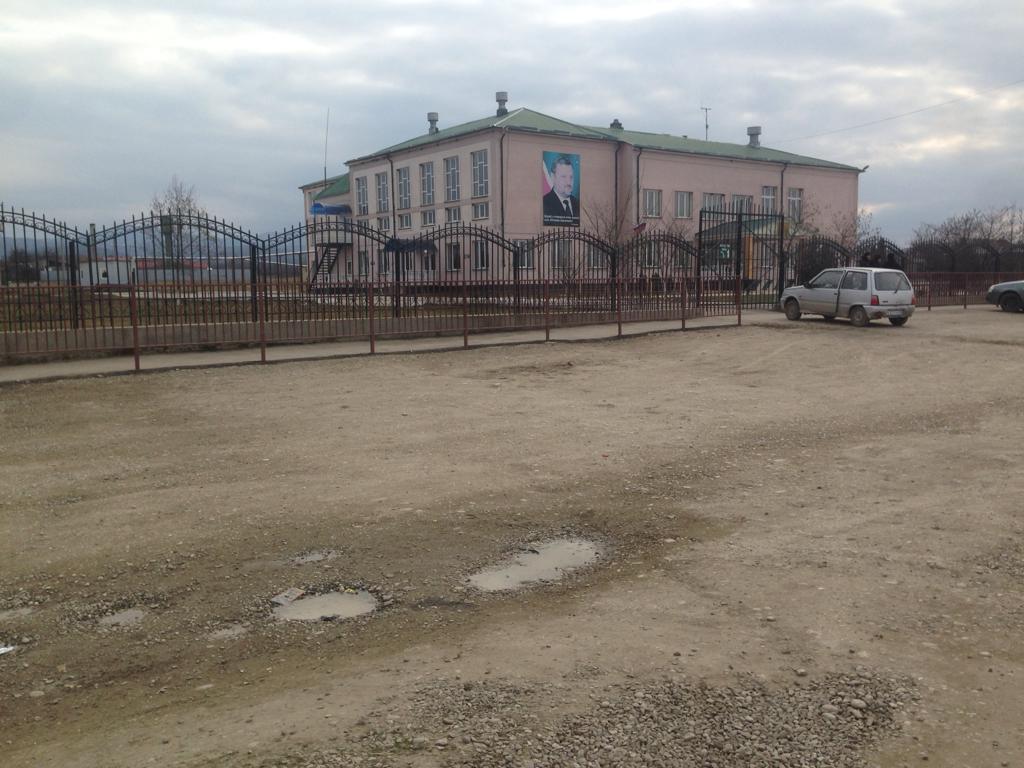 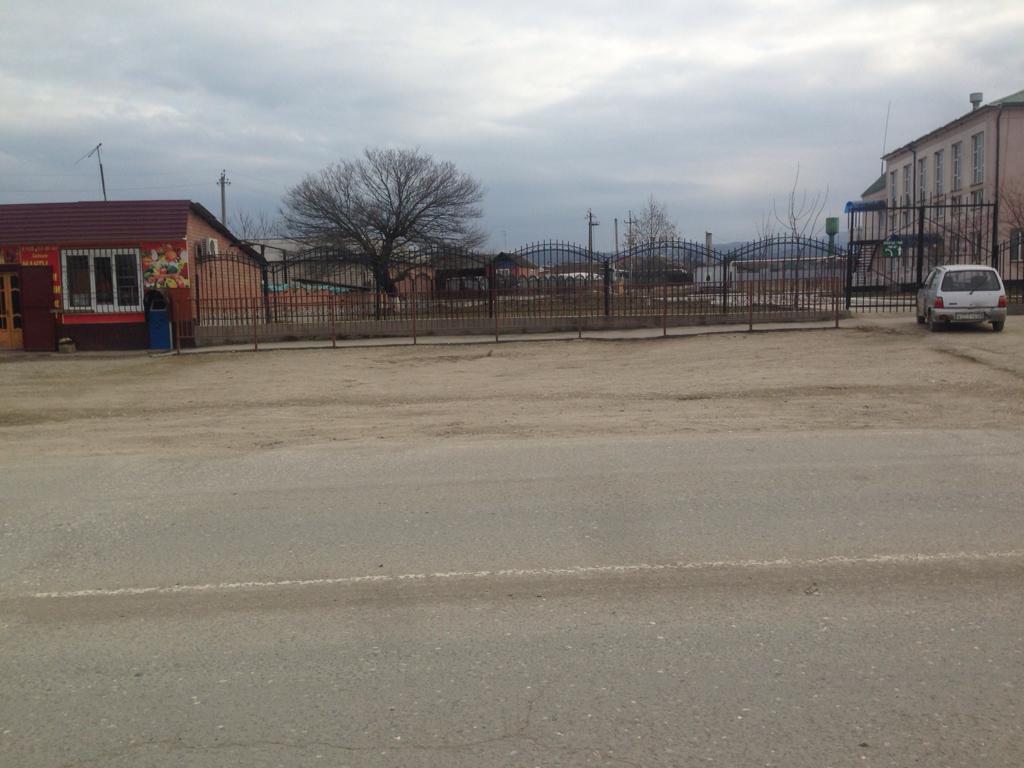 